NOGOMET - OBČINSKO PRVENSTVO OB MB  šol  za ml. dečke (2010 in ml)Sreda, 17.5.2023,  Dvorana  OŠ Miklavž   REZULTATI :: 3FINALE OBČINSKEGA PRVENSTVA OBMARIBOR, PARI:  A-C2        OŠ RUŠE : OŠ SLIVNICA                                                                                                                  B-C1       OŠ MIKLAVŽ : OŠ RAČETekme na finalnem turnirju se igrajo 2 x 10 minŠolska ekipa:    1 EMERŠIČ Tian,   2 ČEH Jaka G ,   3 BLAGUS Žak,   4 MUJČINOVIĆ Admir,   5 VEBER Žan,   6 LESKOVAR Maks,   7 FAJFAR Maj G,   8 NUHANOVIĆ Husko,  9 PONUDIČ Anei10 PLETERŠEK Č. Gašper,  11 KONDIĆ Mark,       R: VUGRINČIČ Mai.   JURIČ Taj.Vodja ekipe: KALEZIČ  Miro.  OŠ MIKLAVŽ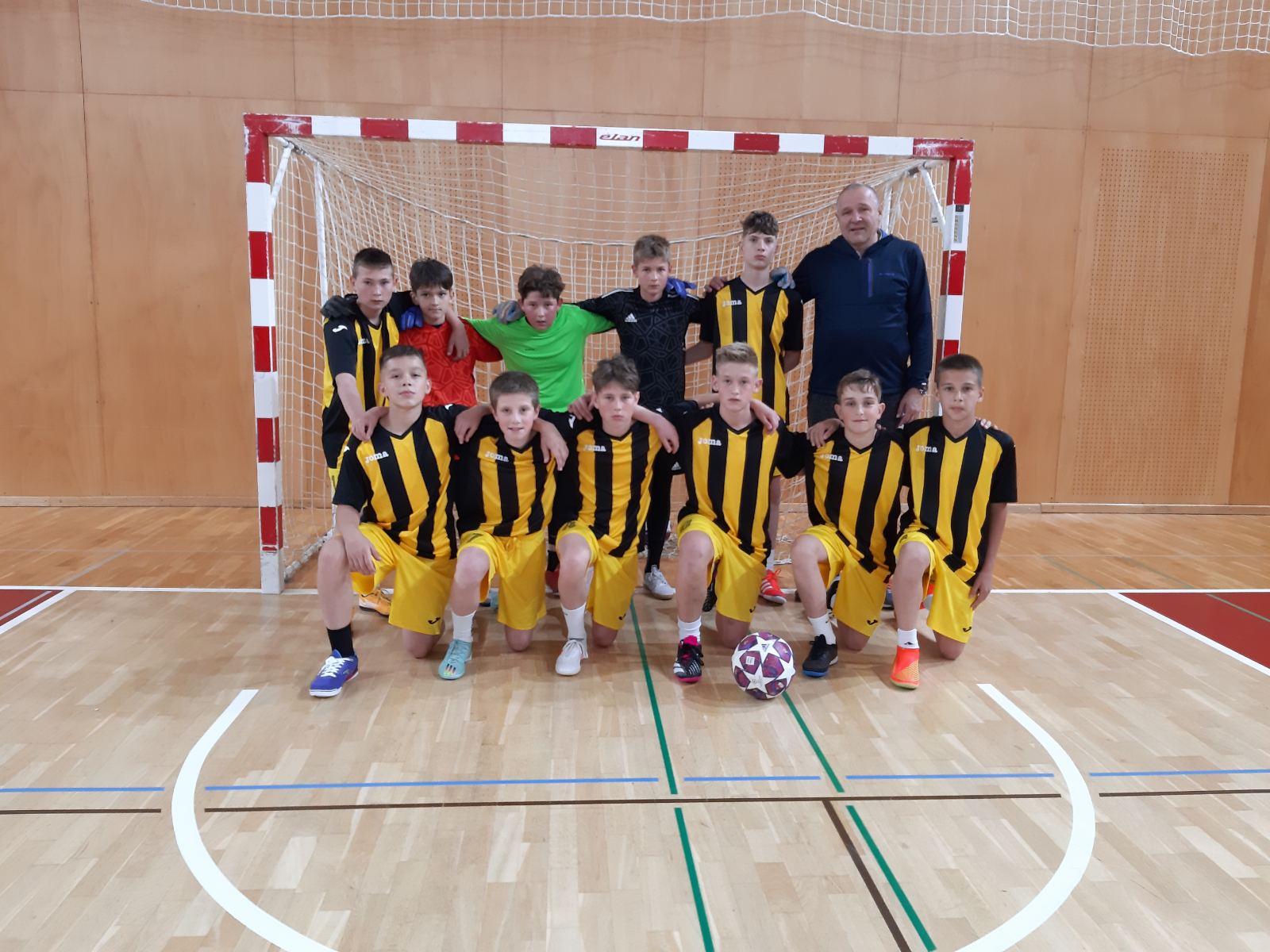 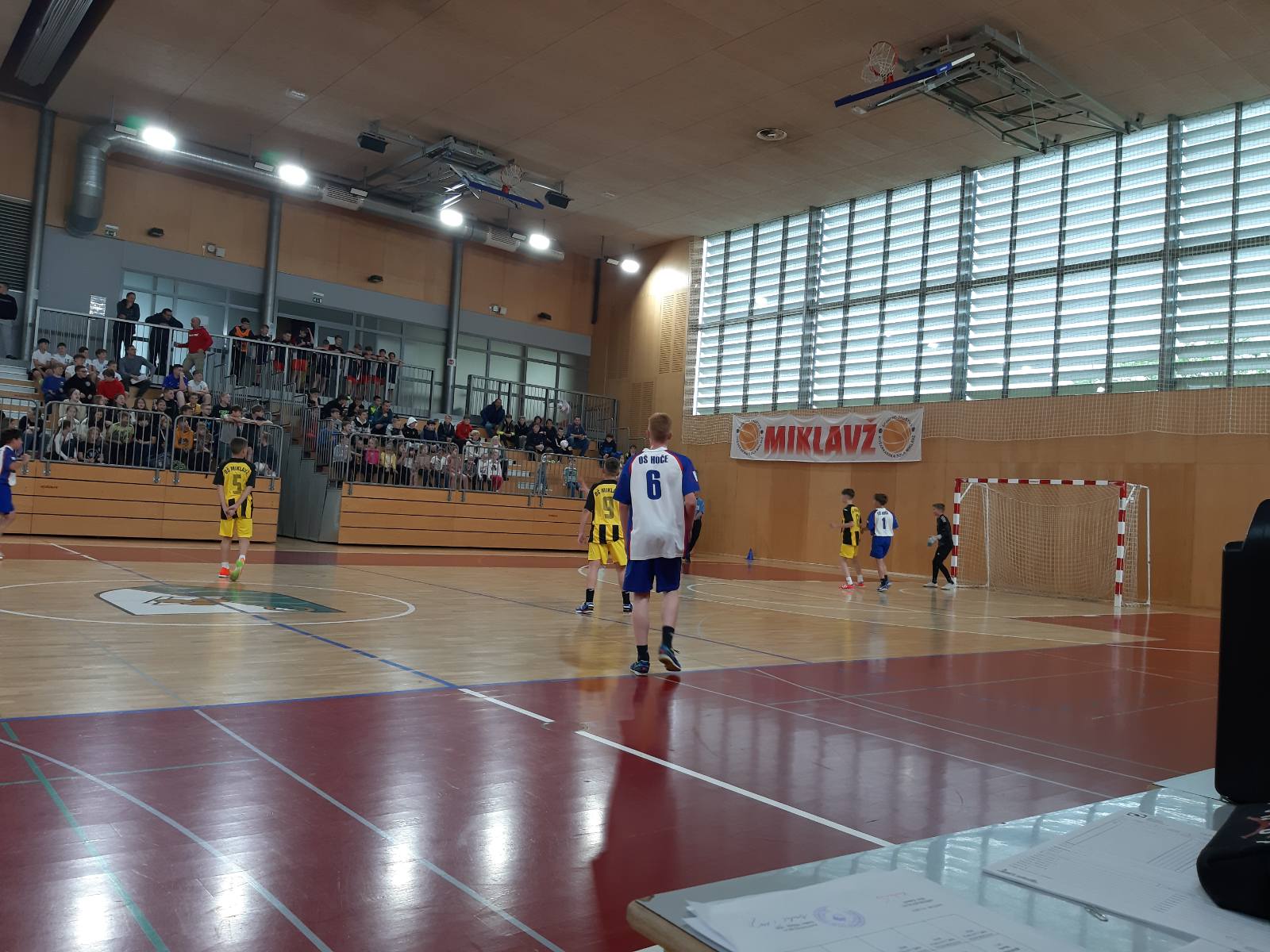 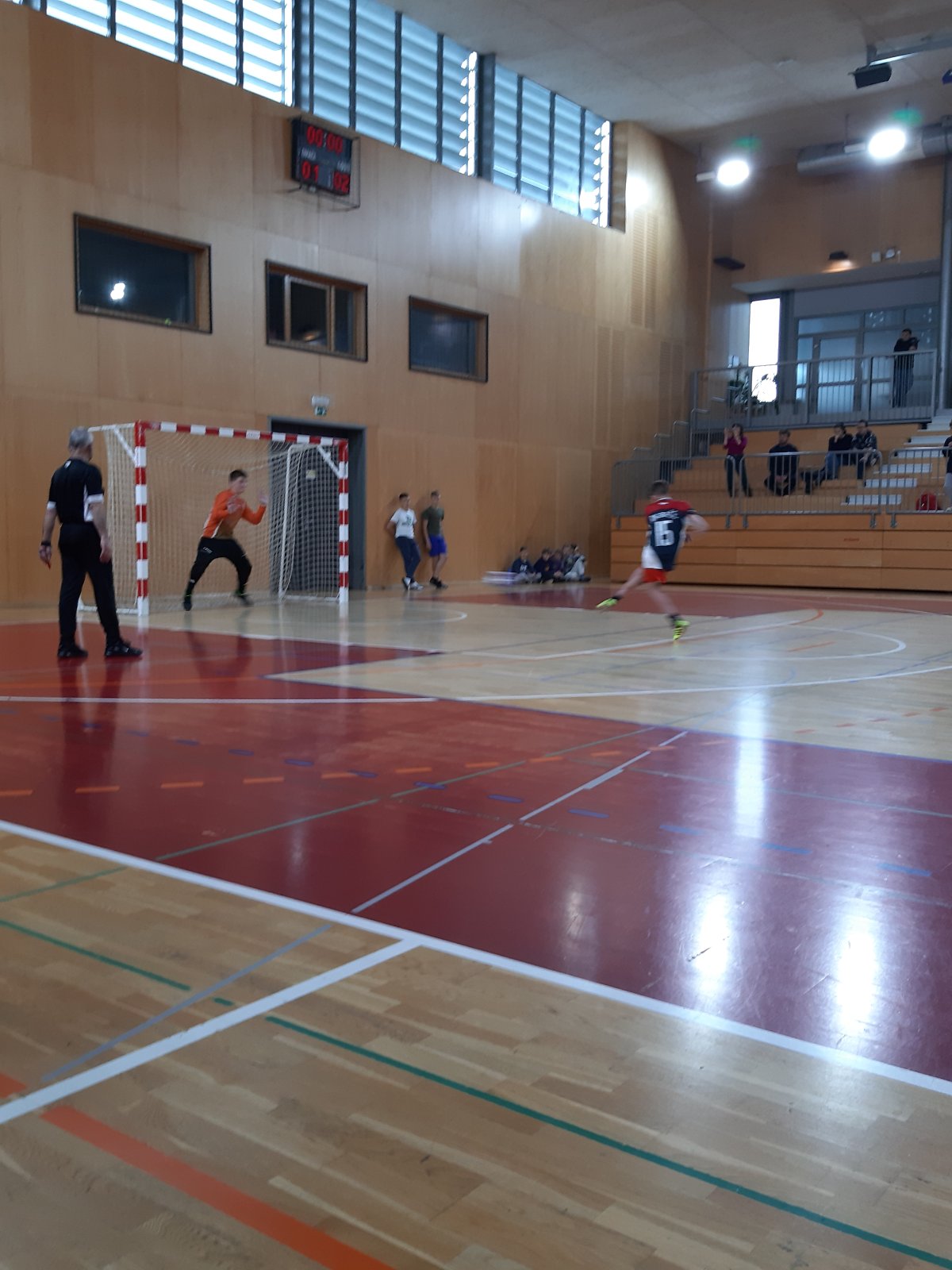 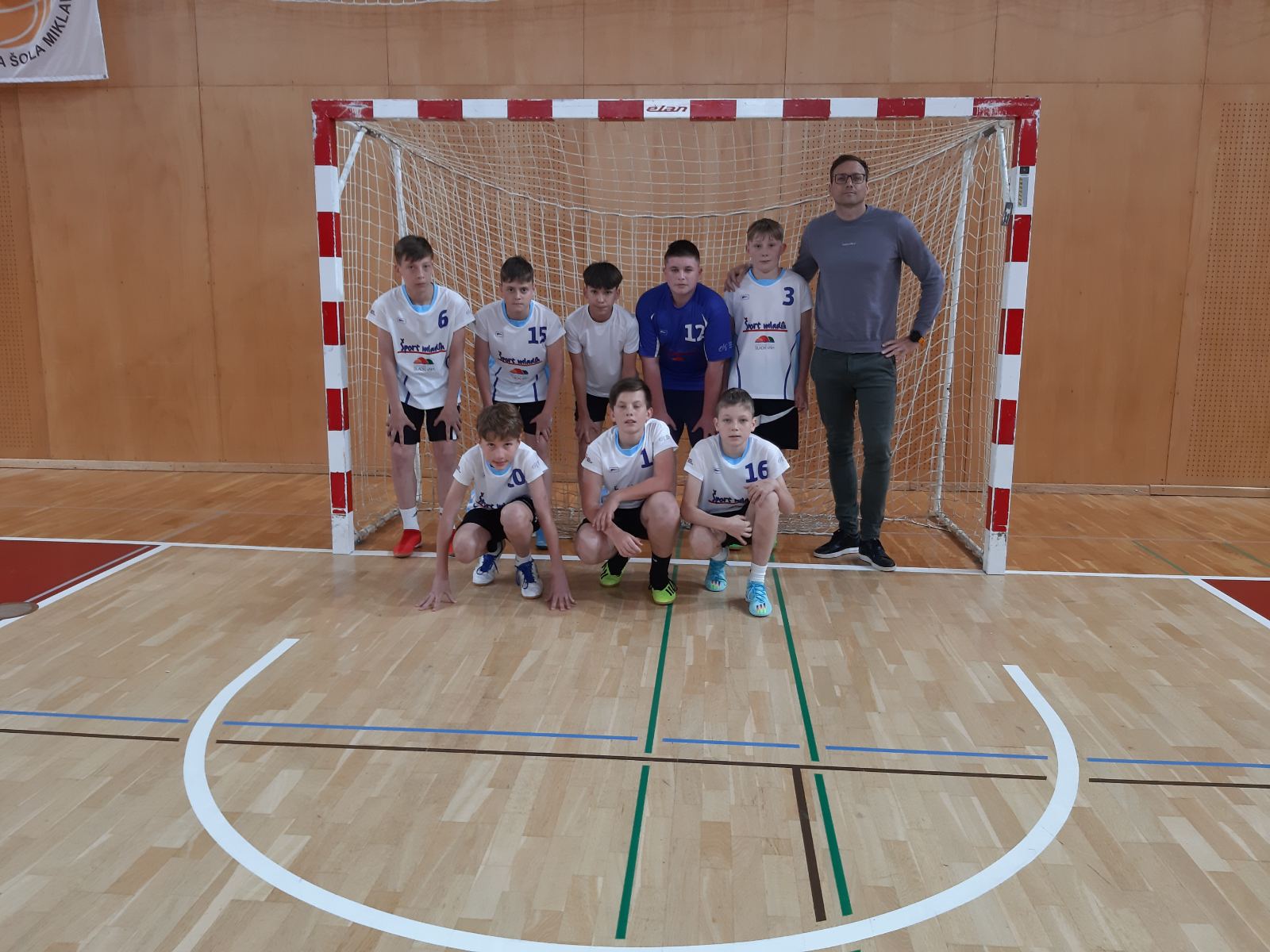 OŠ SLADKI VRH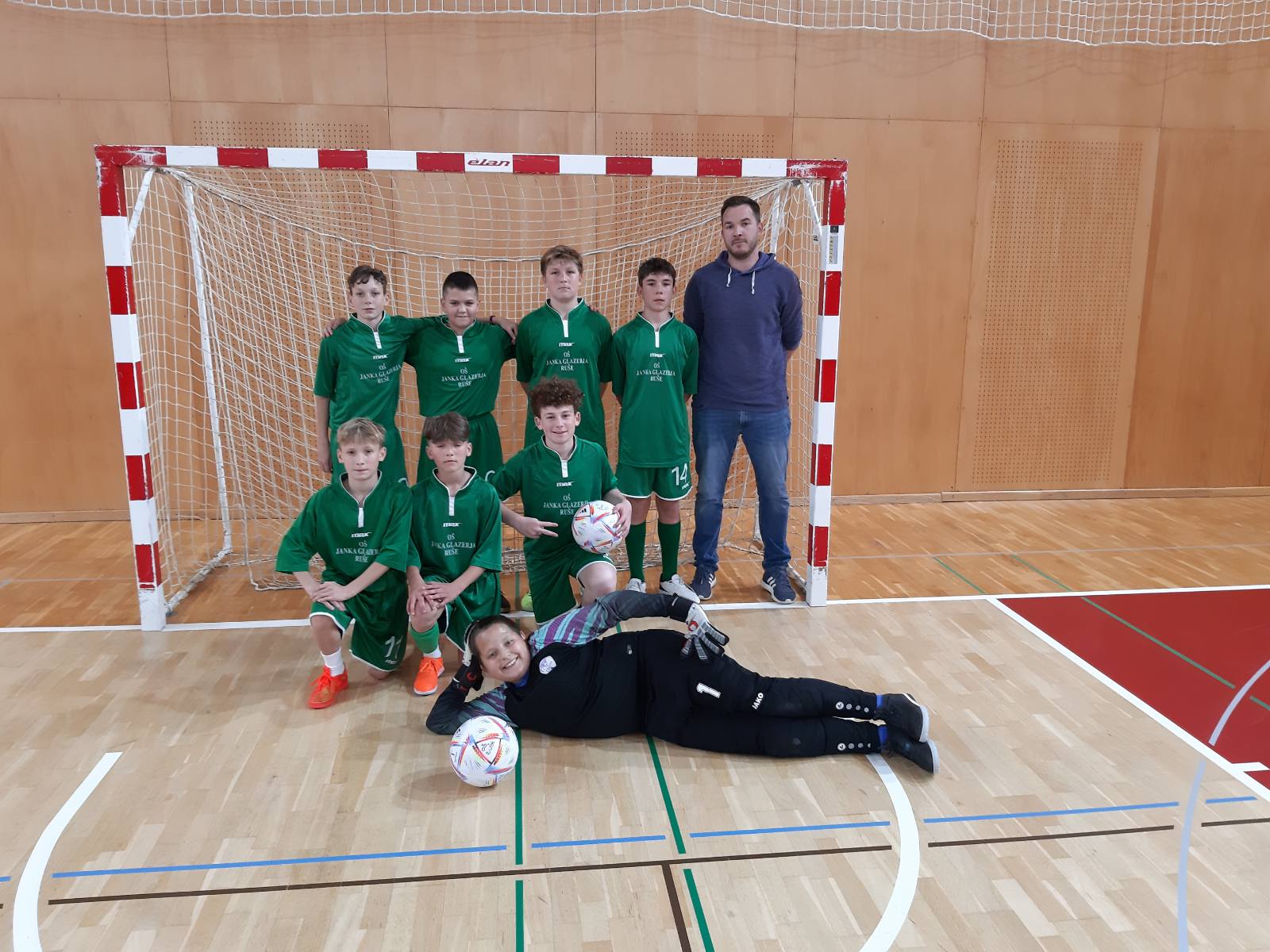 OŠ RUŠE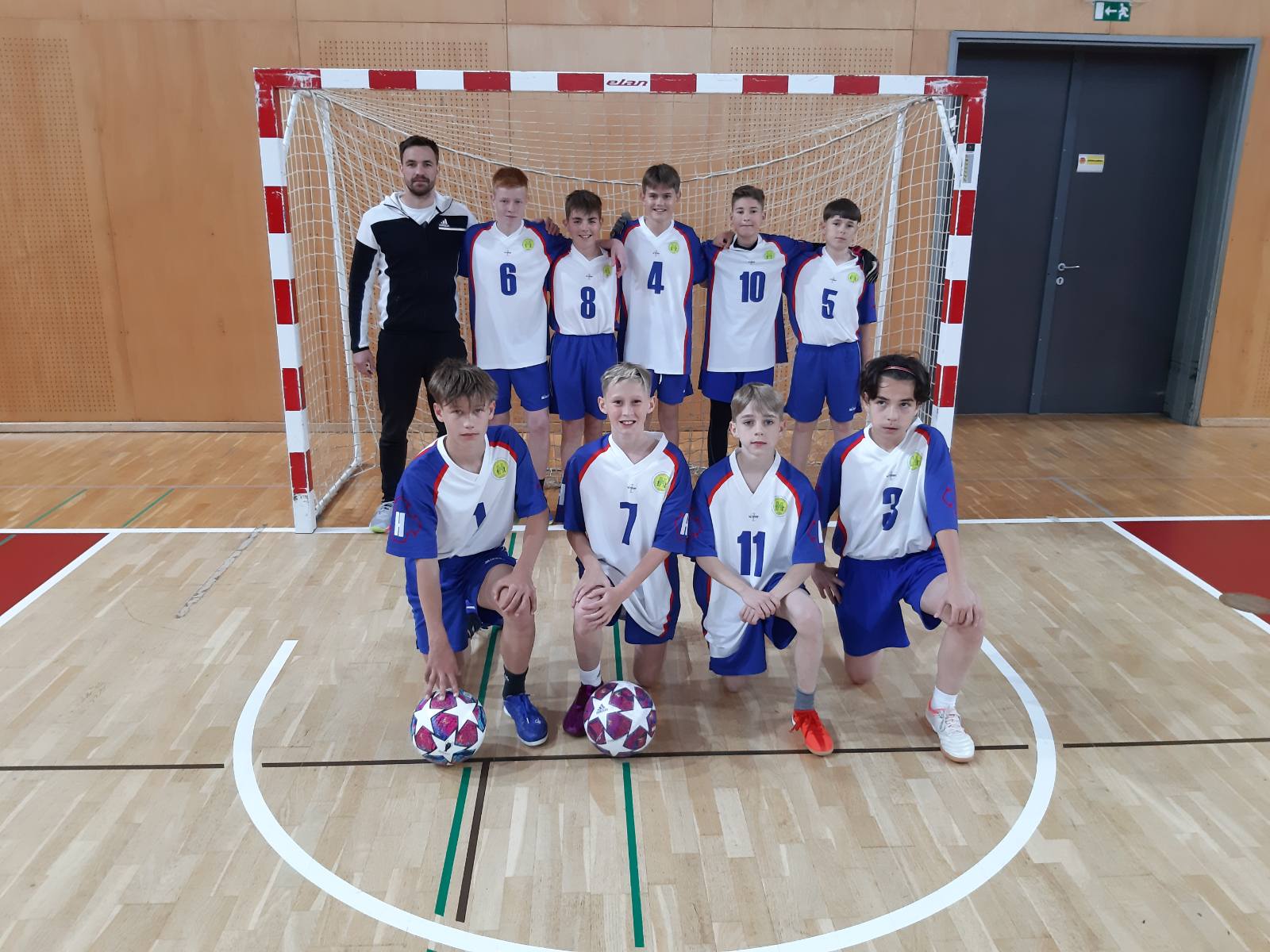 OŠ HOČE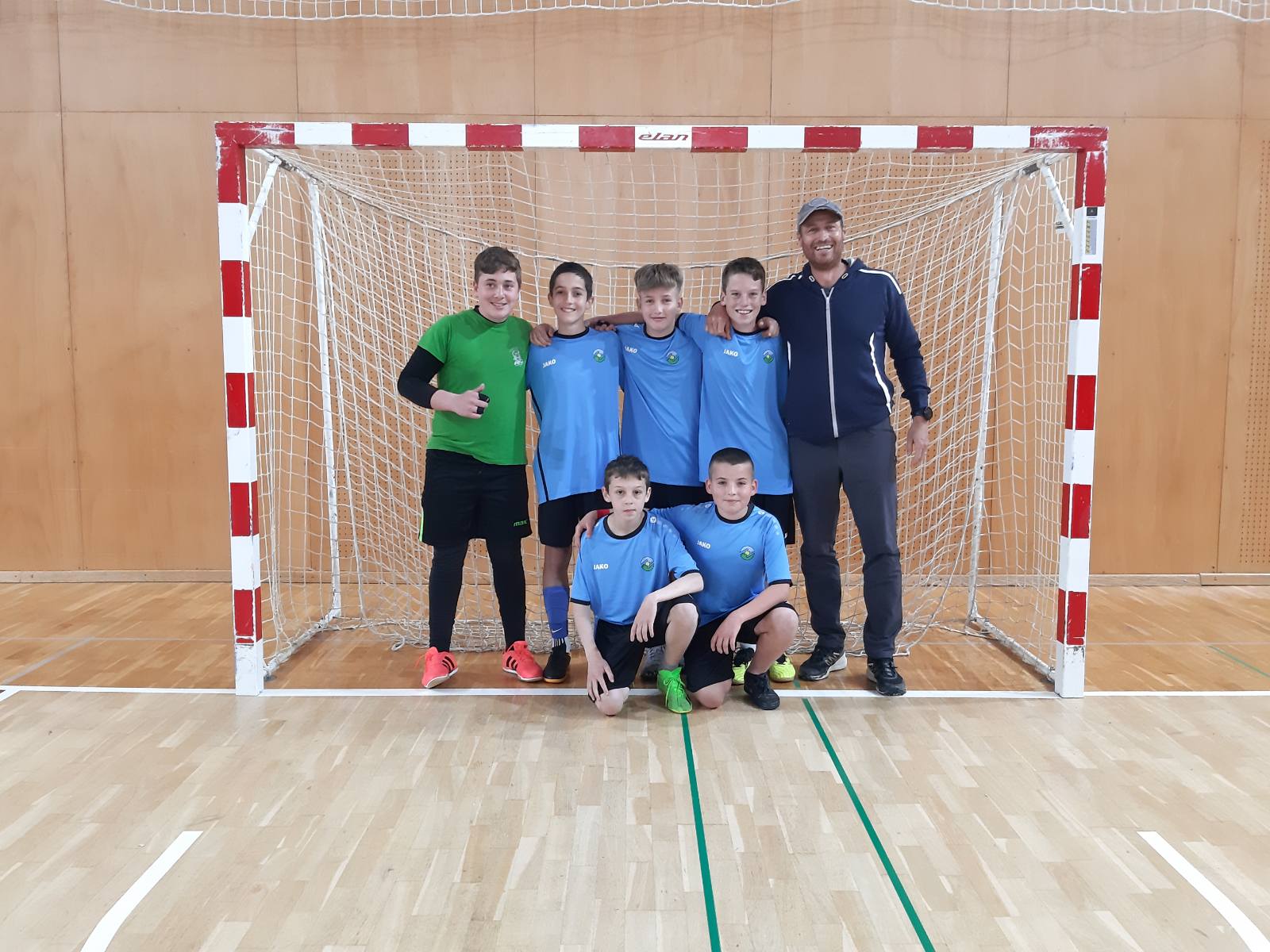 OŠ KUNGOTA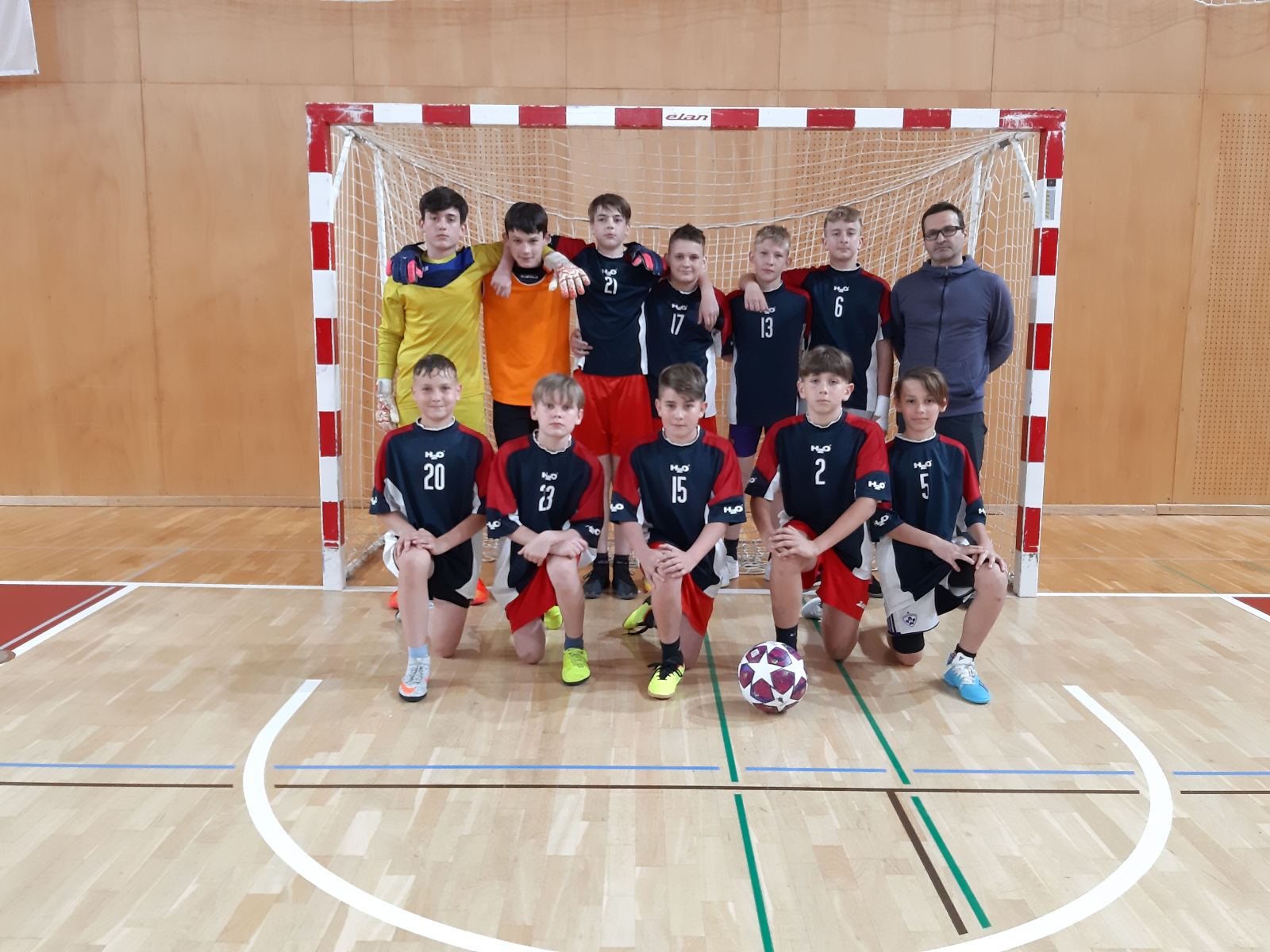 OŠ RAČE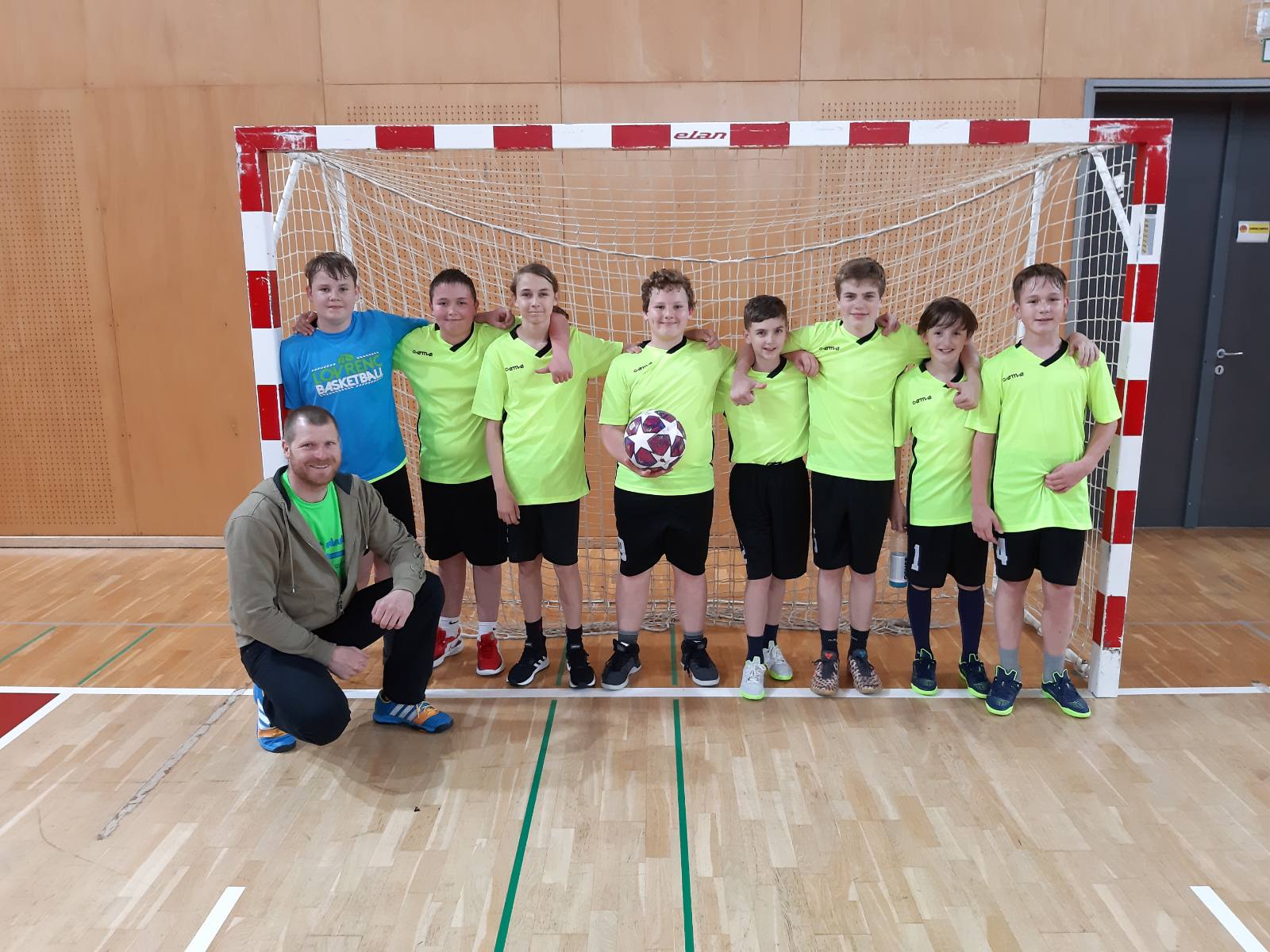 OŠ LOVRENC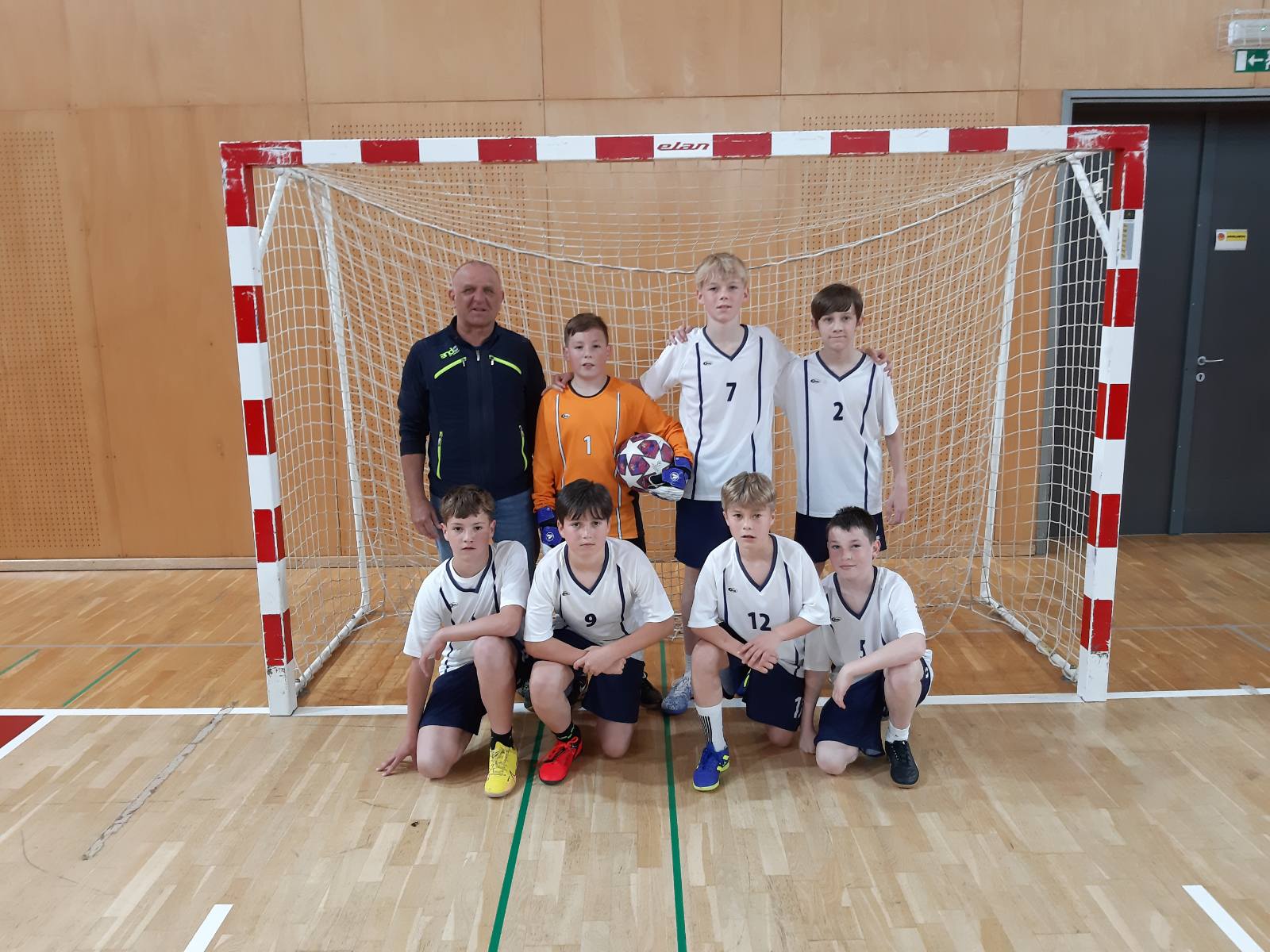        OŠ LENART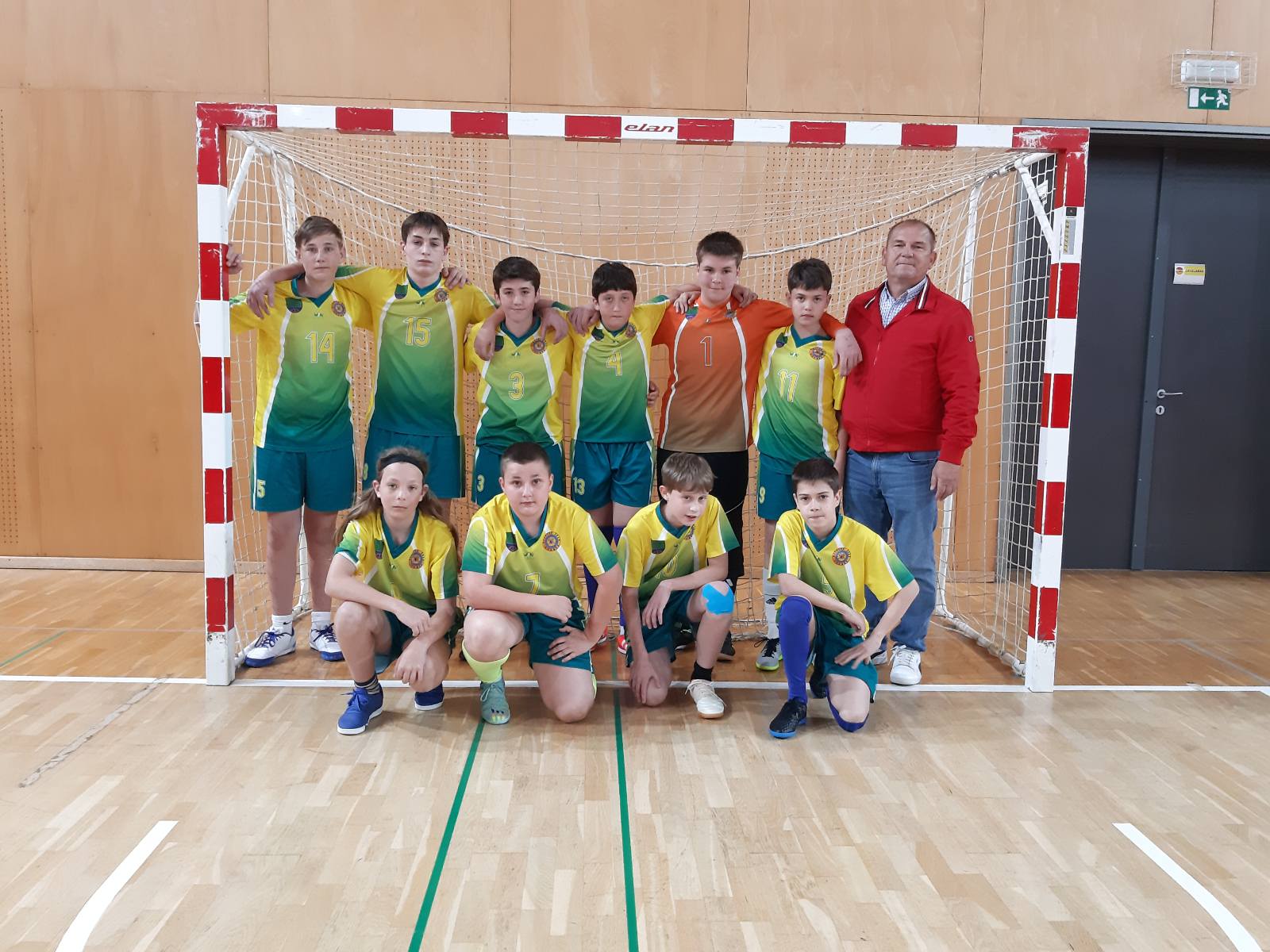 OŠ STARŠEskupinaEkipa AEkipa BiziduvrščenAOŠ LENARTOŠ LOVRENC7 : 0OŠ RUŠEAOŠ LOVRENCOŠ RUŠE0 : 8OŠ RUŠEAOŠ RUŠEOŠ LENART0 : 0OŠ RUŠEBOŠ MIKLAVŽOŠ HOČE0 : 0OŠ MIKLAVŽBOŠ HOČEOŠ SL. VRH1 : 0OŠ MIKLAVŽBOŠ SL. VRHOŠ MIKLAVŽ0 : 4OŠ MIKLAVŽ     COŠ SLIVNICAOŠ RAČE0 : 1     COŠ STARŠEOŠ KUNGOTA0 : 1 C1Z 1 OŠ RAČEP 2 OŠ STARŠE0:04:3*OŠ RAČE C2Z 2 OŠ KUNGOTAP 1 OŠ SLIVNICA1 : 3OŠ SLIVNICA